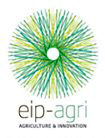 N O T A   D E   P R E N S APropietarios de monte alcornocal participan en la Asociación Europea para la Innovación para el control de una plaga que pone en riesgo la competitividad del sector corcheroBajo el acrónimo de Biocork, propietarios forestales se han agrupado con Administración, industria, y principales centros de I+D+i vinculados al sector.El pasado día 20 de septiembre tuvo lugar en la sede de la Dirección General de Desarrollo Rural y Política Forestal del MAPAMA, en Madrid, la reunión del grupo operativo* BIOCORK, el cual impulsará y desarrollará iniciativas integradoras y de cooperación tecnológica entre todos los miembros para abordar el problema de la pérdida de producción corchera, mediante técnicas innovadoras para el control biorracional de la culebrilla (coroebus undatus) con el objeto de minimizar los daños causados por la plaga en montes alcornocales distribuidos por todo el territorio español, así como extender y adaptar los avances y novedades en el control biológico de la culebrilla, al conjunto de comunidades autónomas productoras, que son Cataluña, Castilla y León, Extremadura, Andalucía y la Comunidad Valenciana.La plaga de la culebra o culebrilla está muy avanzada en algunas zonas de España, su presencia va en aumento en todas las zonas corcheras mundiales. En los sitios donde es más presente cae la rentabilidad del alcornocal con el consiguiente riesgo de abandono, y todas las consecuencias negativas que esto conlleva. “El problema persiste –comenta Patricia Gómez, gerente de COSE, entidad que coordina la comunicación externa del grupo operativo-. Las panas de corcho con los ataques del insecto no tienen aprovechamiento para el tapón natural, lo que provoca la depreciación drástica del valor de mercado del corcho”.El pasado mes de Julio el MAPAMA aprobó la propuesta para diseñar un proyecto de innovación entre las principales organizaciones de propietarios de montes alcornocales y el conjunto de administraciones y organismos de I+D+i vinculados al sector. Con el mismo, se persigue extender al conjunto de alcornocales de la Península las experiencias e innovación en el control biorracional de la plaga. Participan en el Grupo Operativo:Confederación de Organizaciones de Selvicultores de España (COSE)Quality Suber - Agrupación de Productores de corchoConsorci Forestal de Catalunya (CFC)Asociación de Propietarios de Monte Alcornocal de Extremadura (APMAE)Federación de Asociaciones Forestales de Castilla y León (FAFCYLE)Centro de Servicios y Promoción Forestal y de su Industria de Castilla y León - CESEFORCSIC –Instituto de Química Avanzada de Cataluña (IQAC)Agencia de Medio Ambiente y Agua de la Junta de Andalucía (AMAYA) Instituto del Corcho, la Madera y el Carbón Vegetal (CICTEX) Forestal Catalana, S.A. Administración y organismos colaboradores a nivel estatal: Dirección General de Gestión del Medio Natural y Evaluación Ambiental de la Generalitat de la Comunitat Valenciana, la Dirección General de Medio Natural de la Junta de Extremadura, Valenciana d’Aprofitament Energétic de Residus, S.A. (VAERSA), el Departament d’Agricultura, Ramaderia i Pesca y la Direcció General de Boscos de la Generalitat de Catalunya e Instituto Catalán del Corcho (ICSURO) y Dirección General de Gestión del Medio Natural y Espacios Protegidos de la Junta de Andalucía.Socios colaboradores en Portugal: la Uniao da Floresta Mediterranica (UNAC) y AMORIM Florestal Mediterraneo, S.L.“Varios de los socios de la agrupación BIOCORK ya han estado trabajando con resultados muy positivos en Cataluña –ha destacado Joan Rovira, Secretario General del Consorcio Forestal de Cataluña.“Hemos alcanzado un alto nivel de efectividad con los actuales sistemas de trampeo –afirma Rosendo Castelló, presidente de QUALITY SUBER-. Entre todos nos proponemos mejorarlo, para facilitar su extensión al conjunto de montes de la Península, y así contribuir a la mejora de la calidad del corcho, a reducir las pérdidas ocasionadas al sector productor y, por extensión, a mejorar la competitividad monte-industria; un punto fundamental para garantizar el futuro de estos montes.España es el segundo productor mundial de corcho. La colaboración entre propietarios forestales, administración y centros de I+D es fundamental para controlar una plaga que causa daños millonarios al sector.La mejora de la calidad y de la producción de los montes alcornocales es fundamental tanto para la conservación de un ecosistema singular por su valor ecológico, económico, paisajístico y social.Con la financiación de FEADER (53%) y MAPAMA (47%) 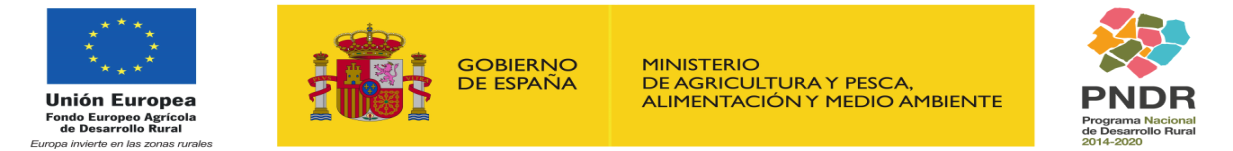 * Los Grupos Operativos son elementos clave en el desarrollo de la Asociación Europea para la Innovación en materia de agricultura productiva y sostenible. Son agrupaciones de actores tales como agricultores, ganaderos, selvicultores, industrias, centros tecnológicos o instituciones sin fines de lucro, entre otros, que se asocian para conseguir una innovación al objeto de resolver un problema o aprovechar una oportunidad, con el enfoque de acción conjunta y multisectorial.